Mobiler Covid-19 Testbus des Landes Tirol in Radfeld!  	  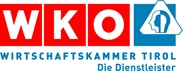 Im Zuge der Aktion "Land Tirol testet – laufend und kostenlos" organisiert  die Sparte "Friseure und körpernahe Dienstleister" der Wirtschaftskammer den Besuch eines mobilen Testbusses in unserem Dorf.Wann?     01. April 2021     von 09:00 - 12:30 Uhr Wo?        Parkplatz vis-a-vis Feuerwehrhaus Das Testangebot richtet sich an die gesamte Bevölkerung. Es können kostenlos Antigen-Schnelltests gemacht werden. 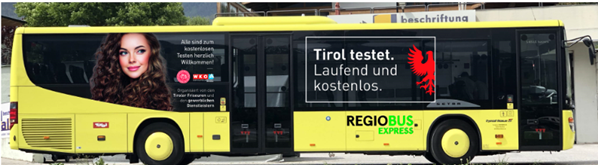 